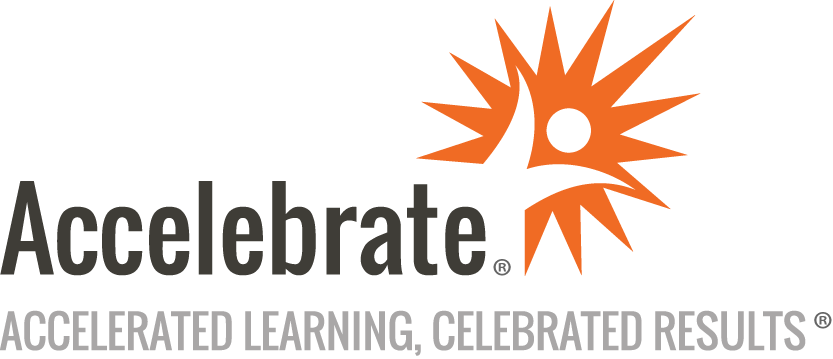 Implementing User Interface Designs with ReactCourse Number: RCT-136
Duration: 3 daysOverviewThis Implementing UI Designs with React training course teaches attendees how to create dynamic, responsive, and visually appealing interfaces with React. Participants learn how to optimize graphic formats and use stock photos, illustrations, icons, and pre-built HTML5 and React themes to accelerate UI development. Additionally, this React course provides an in-depth exploration of CSS and explores your choice of 3 leading CSS frameworks: Bootstrap, Tailwind CSS, and Material UI.PrerequisitesAll attendees must have significant experience with modern JavaScript/TypeScript, and React.MaterialsAll students receive comprehensive courseware covering all topics in the course. Courseware is distributed via GitHub through documentation and extensive code samples. Students practice the topics covered through challenging hands-on lab exercises.Software Needed on Each Student PCStudents will need a free, personal GitHub account to access the courseware and permission to install Node.js, Visual Studio Code, and either Adobe Photoshop or Gimp on their computers. Also, students will need permission to install NPM Packages and Visual Studio Extensions. A cloud-based environment can be provided if students cannot configure a local environment.ObjectivesUnderstand the importance of UI design in React applicationsDifferentiate between raster and vector graphics and their application in web designUnderstand the use cases and optimizations for JPEG, GIF, PNG, WEBP, AVIF, and SVG formats in web interfacesUse stock photos, illustrations, and icons effectively in UI designIntegrate pre-built HTML5 and React themes for rapid UI developmentMaster slicing tools for optimizing images for web useExport and manage sliced images for various screen sizes and resolutionsImplement web elements like favicons and logos and optimize image tags for React-based UIApply background images, image sizing, and responsive design techniquesIntegrate images with JavaScript for dynamic UIsImplement CSS resets, selectors, box model, positioning, Flexbox, and Grid in React UIsDevelop a deep understanding of CSS’s role in modern web designIntegrate and customize CSS frameworks like Bootstrap, Tailwind CSS, and Material UI (select one) in React projectsUse various styling methods in React, including inline styles, CSS stylesheets, modules, CSS-in-JS (e.g., Styled Components), and SassOutlineIntroductionGraphics Software Adobe PhotoshopAdobe IllustratorGimpInkscapeWeb Browsers and Graphics Raster vs. VectorCanvas & WebGL (short overview)Graphics File Formats JPEG, GIF, PNGWEBP & AVIFSVGGraphics Resources Stock PhotosStock IllustrationsStock IconsPre-Built HTML5 ThemesPre-Built React ThemesImage Slicing (Photoshop or Gimp) Slice ToolSlice Select ToolSlice PropertiesExporting SlicesUsing Images in a Webpage FaviconLogos (Raster vs. Vector)Image TagBackground ImagesImage SizingResponsive ImagesImages and JavaScriptTypography Fonts Style PropertiesSerif vs. Sans-SerifFont FamiliesThird-Party FontsGoogle FontsFont Sizing (fixed vs. relative)CSS CSS ResetCSS SelectorsCSS Box ModelCSS PositioningCSS FlexboxCSS GridCSS Frameworks BootstrapTailwind CSSMaterial UIStyling React Inline StylesCSS StylesheetsCSS ModulesCSS-in-JS (Styled Components)SassConclusion